Leading a Mentally Healthy School 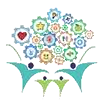 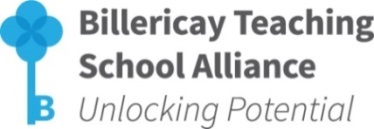 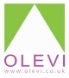 (Primary & Secondary Senior Leaders)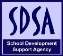 Venue:             	The Billericay School, School Road, Billericay CM12 9LH Date and Time: 	One FULL Day - 14 June 2019 (9.15am – 3.30pm) Cost:                	£95 per delegate (£86 for Billericay TSA Members) For further information on the benefits of becoming a member, please visit   http://www.billericayteachingschoolalliance.com/tsa-membership/					BOOKING FORMDelegate Details: (Please insert additional rows as necessary)Special Requirements (dietary/mobility etc):School CPD Leader Details:Contact Details for Invoicing purposes:Places will be allocated on a first come/first served basisConfirmation will be sent via emailFurther details will be sent prior to the start of the programmeIf for any reason the booking has to be cancelled, a refund will only be issued if the place can be filledFor further information please contact: Mel Jones, Billericay TSA Administrator, The Billericay School, School Road, Billericay, Essex, CM12 9LH T: 01277 314420  E: mjones@billericayschool.com School:School Tel No:Headteacher:Headteacher Email Address:Headteacher Email Address:How did you hear about this course? (Please circle one)How did you hear about this course? (Please circle one)Email               CPD Leader                     LA Weekly NewsTwitter            Other (give details)NamePosition & Year Group teachingEmail AddressName:Email Address:Name:Email Address:To secure a place on this programme, please complete this Booking Form and return via email to: mjones@billericayschool.com